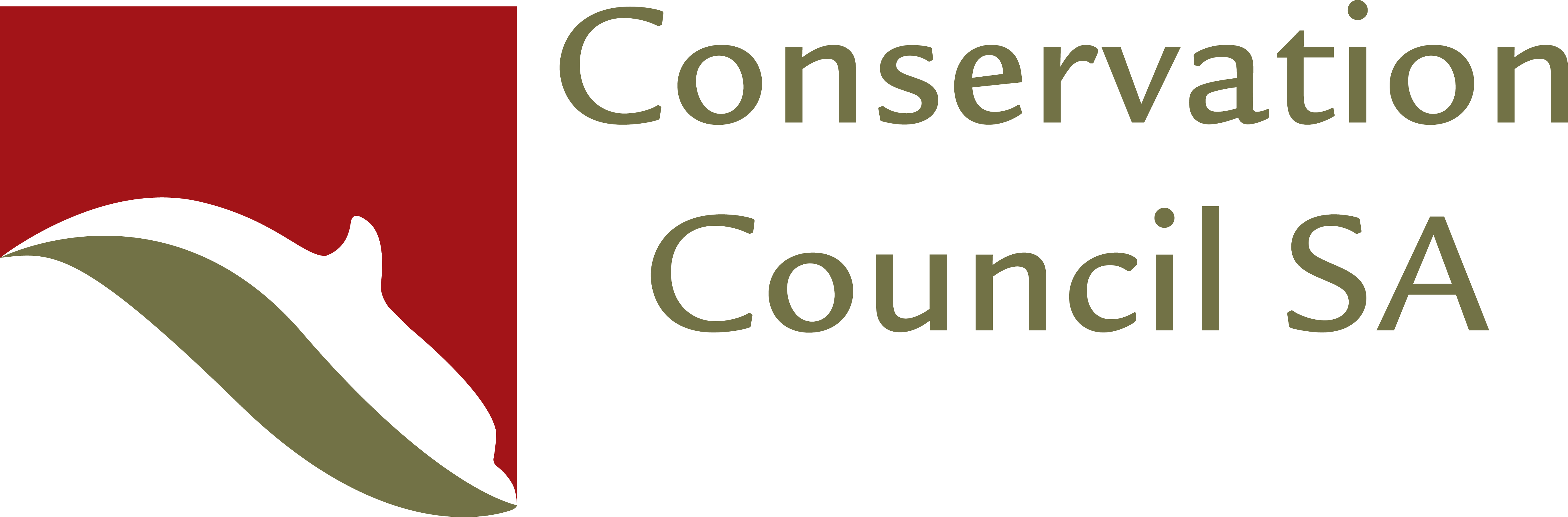 GENERAL MEETINGCONSERVATION COUNCIL OF SOUTH AUSTRALIA (INC)5.30pm – 8.30pmThursday 23rd September 2021The Joinery, 111 Franklin StreetA G E N D A Welcome / Apologies / Kaurna acknowledgmentGovernance (5.30pm – 6.15pm)Minutes 2.1 	Minutes of previous regular meeting – July 2021 (for approval) 2.2	Actions arisingReportsPresident and CE Report  Finance Report  Representatives & NominationsWorking Groups (Climate Change & Planning)Break for Light Supper (6.15pm – 6.45pm)Member Forum (6.45pm – 8.30pm)Discussion / Presentations•	Adelaide as a National Park City: A genuine chance for change, or just spin? with Sheryn Pitman, new National Park City Director •	 Mark Parnell on his new democracy project (and a chance to say thanks from the sector) •	 Countdown to Glasgow Climate Conference: Why this is a pivotal moment in history for climate action and what’s happening in SA in the lead-up •	2022 State Election campaign update •	Vital updates on a range of important issues for SA’s environment sector (including EPBC Act, Pastoral Act, Electoral Act, Associations Act, ACNC Regulations & more) Any Other Business / Member Group Notices Finish 8.30pmNext Council meeting:   AGM Thursday 18th November 2021 